Szanowni Państwo,w imieniu Ełckiego Stowarzyszenia Aktywnych STOPA oraz Polskiej Fundacji Dzieci i Młodzieży serdecznie zapraszamy do udziału w Regionalnym Konkursie Grantowym „Równać Szanse”.Celem Programu jest wyrównanie szans młodych ludzi na dobry start w dorosłe życie. Działania realizowane w ramach projektu powinny wspierać rozwój u młodych ludzi z małych miejscowości, umiejętności społecznych przydatnych zarówno w ich obecnym, jak i dorosłym życiu poprzez podnoszenie ich kompetencji. Działania powinny być nastawione na samodzielną pracę młodych ludzi i uczenie się kompetencji w działaniu.W konkursie mogą brać udział fundacje, stowarzyszenia, w tym także Ochotnicze Straże Pożarne, miejskie, gminne i powiatowe biblioteki oraz miejskie i gminne domy kultury z miejscowości do 20 tysięcy mieszkańców.Dotacje w wysokości do 8 500 zł, przyznawane są na półroczne działania młodych osób w wieku 13-19 lat, pochodzących ze wsi i miast do 20 tysięcy mieszkańców. Aplikować można do 25 października 2018, do godz. 12:00, poprzez generator dostępny na stronie https://www.rownacszanse.pl/system/. Aby pomóc zainteresowanym podmiotom w aplikowaniu do konkursu, wyjaśnić czym ten program różni się od innych programów „młodzieżowych” oraz pokazać przykłady zrealizowanych już działań, zapraszamy na spotkania informacyjno-szkoleniowe. Odbędą się one w niżej podanych terminach:12 września 2018 (środa) o godz. 10:00 przy ul. Legionów Piłsudskiego 3, Siemiatycze, sala 202 (II piętro).18 września 2018 (wtorek) o godz. 9:00 w siedzibie Książnicy Kopernikańskiej w Toruniu, przy ul.  Słowackiego 8.20 września 2018 (czwartek) o godz. 13:00 w Urzędzie Miasta w Karczewie, przy ul. Warszawskiej 28, sala nr 11.21 września 2018 (piątek) o godz. 10:00 w Ośrodku Kultury w Wieliszewie Łajskim, ul. Stanisława Moniuszki 2 (róg Nowodworskiej), 05-119 Legionowo.21 września 2018 (piątek) o godz. 15:00 w siedzibie LGD „Kurpsie Razem” przy Placu Wolności 60/31 w Myszyńcu.25 września 2018 (wtorek) o godz. 11:00 w siedzibie LGD „Mazurskie Morze” przy ul. Leśna 22 w Orzyszu.25 września 2018 (wtorek) o godz. 15:00 w siedzibie Stowarzyszenia Lokalna Grupa Rybacka „Wielkie Jeziora Mazurskie” w Węgorzewie (Plac Wolności 1b).26 września 2018 (środa) o godz. 12:15 w Sali Sesyjnej Starostwa Powiatowego w Nowym Mieście Lubawskim przy ul. Rynek 1.Spotkania są bezpłatne i otwarte dla wszystkich zainteresowanych.Oprócz spotkań informacyjno-szkoleniowych, oferujemy wsparcie doradcze poprzez telefon oraz e-mail. Ponadto, informujemy o możliwości wzięcia udziału w jednym z pięciu szkoleń organizowanych przez Polską Fundację Dzieci i Młodzieży. Szkolenia będą poświęcone pisaniu wniosków do konkursu Równać Szanse i odbędą się w: Warszawie (15 września 2018), Olsztynie (22 września 2018), Rzeszowie (15 września 2018), Krakowie (22 września 2018) i Poznaniu (22 września 2018). Aby zapisać się na jedno ze szkoleń, należy wypełnić formularz.Szczegółowe informacje oraz dokumenty do pobrania znajdują się tu: http://www.stopa.org.pl/co-robimy/rkg-równać-szanse Serdecznie zapraszamy do kontaktu,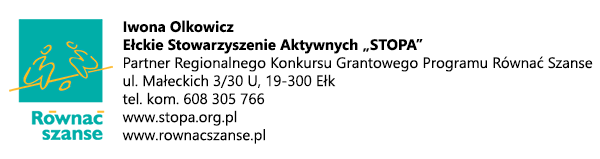 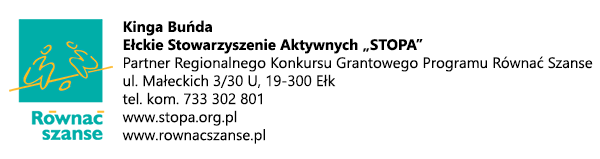 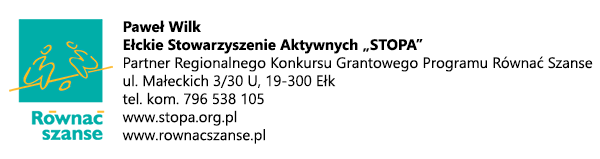 